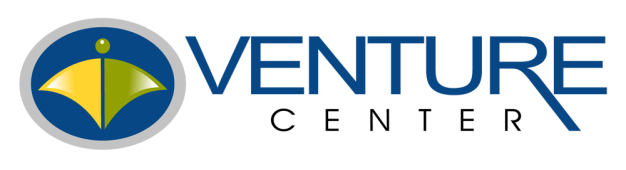 Guidelines for engaging volunteers for the Tinkering Lab(Version: 2 March 2016; Owner: ML)PurposeThis document lays out the guidelines and terms of engagement of volunteers for the Tinkering Lab.ProcedureThe following procedure shall be managed by the Operations Manager- Tinkering Lab.The Tinkering Lab will announce an on-going call for Volunteers. Calls for volunteers will be publicized every quarter. Calls shall be managed by the HR team at Venture Center. Each call will announceInfo on type of events planned or kind of expertise or help needed etcApplication formName, contact infoRelevant background/expertise (Optional -- attach resume)Preferences for activitiesThe Tinkering lab will have an advisory Team who will choose the volunteers. The HR team will facilitate the interviews. Candidate Profile :Academic and experience:Typically, comfort with concepts and understanding of electronics/optics/mechanic design/etc needed for tinkering.Understanding and training in the "Scientific Method"Academic qualifications are a plus but not essential.Hard skillsHands-on skills in design, simulation, prototypingTrack record or past work with "tinkering" or related activitiesSoft skills and interestEnglish communication skillsAbility to teach and mentor young people/ participants; Ability to engage with and connect to young children/ college students.Willingness and interest in spending time "Tinkering"Reasoning/analytical skillsAll volunteers will need to pass the Safety TestAppendix 1 lists out the honorarium and benefits for volunteersSelected volunteers will become part of the Tinkering Lab Core Group and start receiving Core Group mails.The Tinkering lab is planning occasional Core Group get together and meetings independent of the events.Code of conduct for volunteersOnce committed, volunteers will be expected to honour their commitments.Volunteers will need to attend:Planning meetings ahead of events and club sessionsAttendance in all events and club sessions in coordination with the Lead FacultyFor each event, volunteers may need to carry out some background preparations.Contact person:Operations Manager - TinkeringDr Mugdha LeleEmail: mugdha@venturecenter.co.inPhone: 020-2586-5877Appendix 1: Honorarium and benefitsKey components and collaterals:Website with Call for VolunteersOne-page flyer for Call for VolunteersApplication FormScore sheetCompendium of dataWebsite of links; Online libraryCatalogs and booksTinkering Lab Blog  (http://blog.tinkeringlab.co.in/  )Posters for Tinkering LabNomadic bannerTinkering Lab stationary kitNotebook -- square linePenBagsTinkering Lab T ShirtTechnical reference handoutsProjects repository on GITLABDatabase of volunteersTinkering Lab AssistantWebsite:Core Group of VolunteersTerminology:Every event or club will have a Lead FacultyThere may be Co- or Assisting Faculty (Typically, Type 1 Volunteers)Each event or club session will have Type 2 Volunteers assisting in organizing and running the event.The Tinkering Lab Core Group will consist of all volunteersThe Tinkering Lab will have an Assistant (ITI background)The Tinkering Lab will have an Operations Manager. Currently ML.Type of volunteerHonorariumOther benefitsVolunteer with significant teaching/ mentoring responsibilities (Type 1)Rs 2,000/ half-dayCategory A membership of the Tinkering lab for 6 monthsThe Tinkering Lab T-ShirtFree ticket to the relevant Tinkering Lab event and sessionsMembership of the Core GroupVolunteers with assisting responsibilities (Type 2)Rs 1,000/ half-dayThe Tinkering Lab T-ShirtFree ticket to the relevant Tinkering Lab event and sessionsMembership of the Core Group